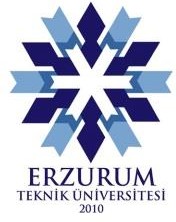 ERZURUM TEKNİK ÜNİVERSİTESİMÜHENDİSLİK VE MİMARLIK FAKÜLTESİMazeret Sınavı Başvuru Dilekçesi……………………………………………….. BÖLÜM BAŞKANLIĞINAÜniversitemiz Lisans Eğitim-Öğretim Ve Sınav Yönetmeliği 20/e maddesi gereğince ekte belirtilen mazeretim nedeniyle aşağıda belirttiğim dersten/derslerden Mazeret Sınavına girmek istiyorum.Bilgilerinizi ve gereğini arz ederim. …../.…./20.…İmzaKişisel Verilerin Korunması Kanunu Kapsamında, https://l24.im/xVo bağlantısında yer alan Erzurum Teknik Üniversitesi Fakülte Öğrenci Aydınlatma Metnini okudum, Üniversitemiz ile paylaşmış olduğum kişisel verilerimin aydınlatma metninde açıklandığı şekilde kullanılmasına ve işlenmesine izin veriyorum. İmzaÖğrenci BilgileriÖğrenci BilgileriAdı-SoyadıÖğrenci NoTelefone-postaMazeret Başlangıç ve Bitiş TarihiMazeret Sınavına Girmek İstediğim DersinMazeret Sınavına Girmek İstediğim DersinMazeret Sınavına Girmek İstediğim DersinMazeret Sınavına Girmek İstediğim DersinMazeret Sınavına Girmek İstediğim DersinKoduAdıÖğretim ÜyesiSınav TürüSınav Tarihi                                                                         Danışman Onayı                                                                        Danışman Onayı                                                                        Danışman Onayı                                                                        Danışman OnayıÖğrencinin Mazeretli Olduğu Tarihlerde BaşkaSınavıVAR ☐VAR ☐VAR ☐Öğrencinin Mazeretli Olduğu Tarihlerde BaşkaSınavıYOK ☐YOK ☐YOK ☐Öğrencinin Mazeretli Olduğu Tarihlerde BaşkaSınavıDesin KoduDersin AdıDersin Öğretim ÜyesiÖğrencinin Mazeretli Olduğu Tarihlerde BaşkaSınavıÖğrencinin Mazeretli Olduğu Tarihlerde BaşkaSınavıDanışmanAdı   SoyadıAdı   SoyadıİmzaDanışmanÜNİVERSİTEMİZ LİSANS EĞİTİM-ÖĞRETİM VE SINAV YÖNETMELİĞİMadde 20/e Mazeret sınavı: Bu Yönetmelikte belirlenen ve ilgili yönetim kurulunca kabul edilen haklı ve geçerli bir nedenden dolayı ara sınavlara ve yarıyıl/yıl sonu sınavlarına katılamayan öğrenciler için açılan sınavlardır. Mazeretleri kabul edilen öğrenciler sınav haklarını ilgili yönetim kurullarınca belirlenen tarihler arasında kullanırlar. Bütünleme sınavı uygulaması olan birimlerde yarıyıl/yıl sonu sınavları için mazeret sınav hakkı verilmez; bütünleme sınavı için mazeret sınav hakkı kullanılır. Kısa süreli sınavlar için mazeret sınav hakkı verilmez.MADDE 32/1 İkinci fıkrada belirlenen haklı ve geçerli bir sebeple mazeret beyan eden öğrenciler, mazeretlerinin bitiş tarihinden itibaren en geç beş iş günü içinde ilgili dekanlığa/müdürlüğe başvurmak zorundadır. Bu süre içerisinde bildirilmeyen mazeretler kabul edilmez.MADDE 33/c Öğrenciler, mazeretli kabul edildikleri süre içinde sınavlara giremez; girenlerin sınavı da geçersiz sayılır.